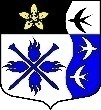 ЛЕНИНГРАДСКАЯ ОБЛАСТЬЛУЖСКИЙ МУНИЦИПАЛЬНЫЙ РАЙОНАДМИНИСТРАЦИЯ ТОРКОВИЧСКОГО СЕЛЬСКОГО ПОСЕЛЕНИЯПОСТАНОВЛЕНИЕ№ 144 от 09.11.2023 г.Об утверждении административного регламента предоставления администрацией Торковичского сельского поселения муниципальной услуги: «Прием в эксплуатацию после переустройства и (или) перепланировки помещения в многоквартирном доме»).         В  соответствии с Федеральным законом от 27.07.2010 № 210-ФЗ «Об организации предоставления государственных и муниципальных услуг», постановлением администрации Торковичского сельского поселения от 19.12.2018 № 145 «О внесении изменений в постановление от 22.04.2011г. № 26 «Об утверждении  порядка разработки и утверждения Административных регламентов предоставления муниципальных услуг (исполнения муниципальных функций)», администрация Торковичского сельского поселения ПОСТАНОВЛЯЕТ:1. Утвердить административный регламент администрации Торковичского сельского поселения по предоставлению следующей муниципальной услуги: «:«Прием в эксплуатацию после переустройства и (или) перепланировки помещения в многоквартирном доме»).2. Считать утратившим силу постановление № 130 от 23.10.2023 г.3. Разместить административный регламент в сети Интернет на официальном сайте администрации Торковичского сельского поселения Лужского муниципального района Ленинградской области www.torkovichiadm.ru4. Ответственность за исполнением данного постановления оставляю за собой Глава администрацииТорковичского сельского поселения                                    Е.В. Иванова